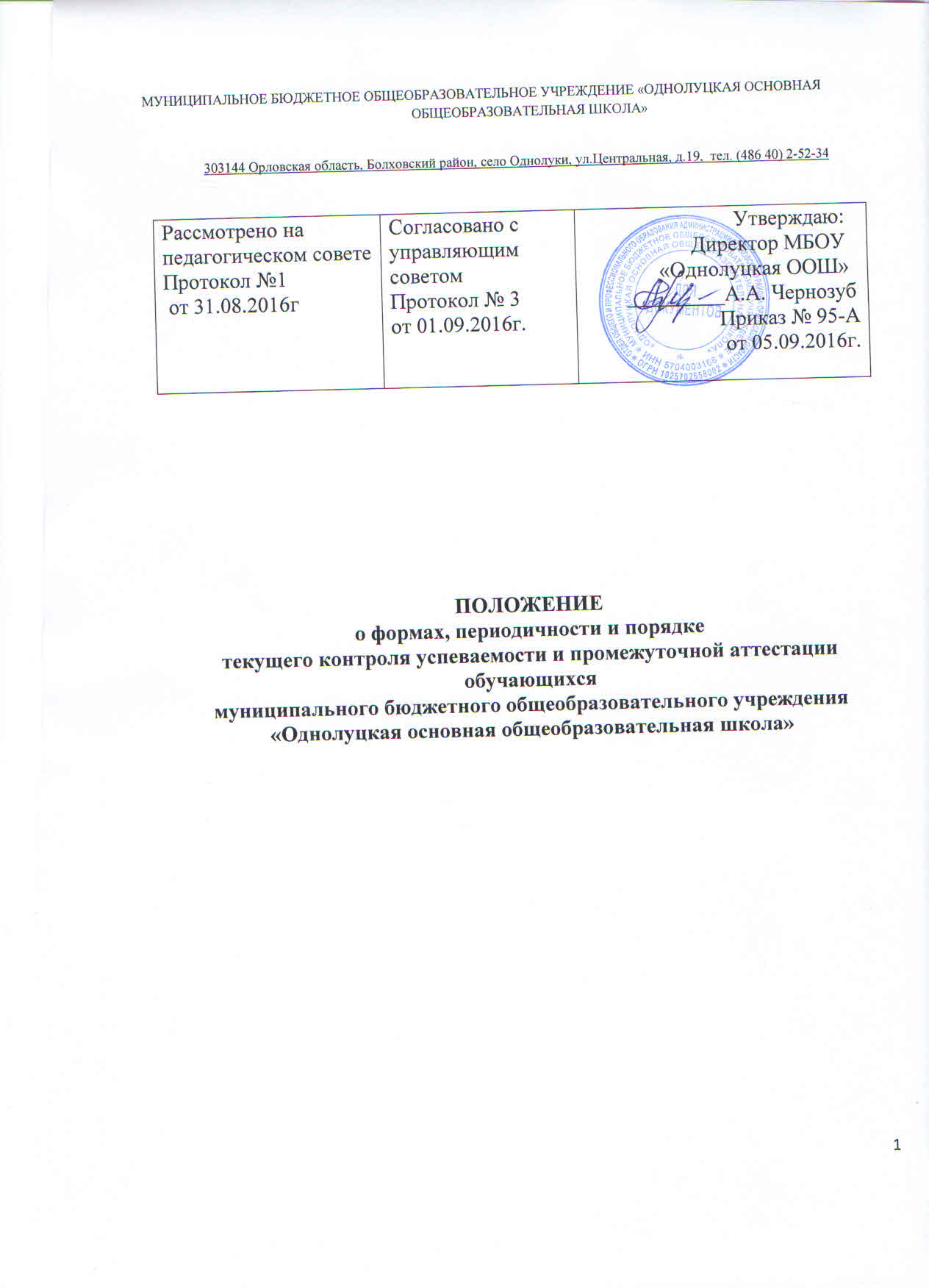 1. Общие положения.1.1. Положение о формах, периодичности и порядке текущего контроля успеваемости и промежуточной аттестации (далее Положение)  разработано в ОУ в соответствии с Законом РФ "Об образовании"№273-ФЗ, Уставом школы и регламентирует содержание и порядок проведения текущей и промежуточной аттестации обучающихся с целью перевода в следующий класс по итогам года, допуска к государственной (итоговой) аттестации.1.2. Настоящее Положение утверждено педагогическим советом школы,  который имеет право вносить в него свои изменения и дополнения.1.3. Настоящее Положение устанавливает требования к отметке и оценке учебных достижений, а также порядок, формы и периодичность текущего, промежуточного и годового контроля успеваемости обучающихся.1.4.Настоящее положение обязательно для обучающихся и учителей школы.1.5.В настоящем Положении использованы следующие определения:Текущая аттестация - обеспечивает оперативное управление учебной деятельностью обучающегося и ее корректировку.Промежуточная аттестация проводится с целью определения соответствия уровня и качества знаний, умений, навыков, уровня сформированности компетенций требованиям федерального государственного образовательного стандарта и оценки качества освоения программ по завершении отдельных этапов обучения.Отметка - это результат процесса оценивания, количественное выражение учебных достижений обучающихся в цифрах или баллах.Оценка учебных достижений - это процесс по установлению степени соответствия реально достигнутых результатов планируемым целям. Оценке подлежат как объѐм, системность знаний, так и уровень развития интеллекта, навыков, умений, компетенций, характеризующие учебные достижения ученика в учебной деятельности.Текущий контроль успеваемости - это систематическая проверка знаний обучающихся, проводимая учителем на текущих занятиях в соответствии с учебной программой.Периодический контроль - подразумевает проверку степени усвоения обучающимися учебного материала по итогам прохождения раздела или темы и проводится в виде контроля уровня обученности.Вводный контроль учащихся - процедура, проводимая в начале учебного года с целью определения степени обученности в соответствии с государственным общеобразовательным стандартом.Всероссийские проверочные работы (ВПР) – это контрольные работы, сравнимые с итоговыми контрольными работами, традиционно проводимыми в ОУ, отличительными особенностями которых является единство подходов к составлению инструмента проверки, проведению самих работ и их оцениванию, а также использование современных технологий, позволяющих обеспечить практически одновременное выполнение работ обучающимися всей РФ. Проведение ВПР организуется с целью формирования единого образовательного пространства в РФ. Варианты контрольных работ и система оценивания разрабатываются на федеральном уровне и дают возможность оценить учебные результаты обучающихся по единым критериям.1.6. Все вопросы текущей и промежуточной аттестации обучающихся, не урегулированные настоящим Положением, разрешаются на основе нормативных актов вышестоящих органов управления образованием.1.7.Цель и задачи разработки системы оценивания в настоящем положении.1.7.1. Цель: повышение качества образования посредством установления единых требований к выставлению отметок и оценок учебных достижений;1.7.2. Задачи: установление фактического уровня знаний, умений, навыков по предметам базисной и инвариантной части учебного плана, соотнесение этого уровня с требованиями Госстандарта; контроль за выполнением учебных программ и календарных планов изучения отдельных предметов; формирование мотивации, самооценки и помощь в выборе дальнейшейиндивидуальной образовательной траектории обучающегося; повышение уровня объективности, гласности в оценивании педагогом учебных достижений обучающегося.2. Текущая аттестация2.1. Текущей аттестации подлежат обучающиеся всех классов. Контроль и оценка отражают, прежде всего, качественный результат процесса обучения, который включает не только результат усвоения учеником знаний по предметам, но и уровень развития обучающихся.2.2. Текущая аттестация обучающихся 1-х классов в течение учебного года и обучающихся 2-х классов в течение первого полугодия (первой и второй четверти) осуществляется качественно, без фиксации их достижений в классных журналах в виде отметок по пятибалльной шкале, допускается лишь словесная объяснительная оценка и иные формы качественного оценивания на усмотрение учителя.2.3. При обучении по федеральному государственному образовательному стандарту начального общего образования контроль и оценка достижений обучающихся осуществляется по следующим направлениям: предметные, личностные и метапредметные результаты в соответствии с используемыми УМК.2.3.1. Основными показателями метапредметных результатов являются: уровень развития учебно-познавательного интереса; уровень сформированности действия целеполагания; уровень сформированности учебных действий; уровень сформированности действия контроля; уровень сформированности действия оценки.2.3.2. Оценка личностных результатов обучающихся проводится классным руководителем 1-2 раза в год методом встроенного наблюдения по следующим критериям: умение оценивать поступки с позиции нравственных ценностей; умение объяснять оценку поступка; умение определять важные для себя и окружающих правила поведения; умение выбирать поведение, соответствующее общепринятым правилам; умение отделять оценку поступка от оценки самого человека.Оценка личностных результатов обучающихся должна быть направлена на выявление индивидуальной динамики развития школьников с учетом личностных особенностей и индивидуальных успехов обучающихся за текущий и предыдущий периоды.2.3.3. Контроль и оценка предметных результатов обучающихся.Содержательный контроль и оценка знаний и умений обучающихся предусматривает выявление индивидуальной динамики качества усвоения предмета учеником и не допускает сравнения его с другими обучающимися. Для отслеживания уровня предметных и метапредметных результатов используются: стартовые и итоговые проверочные работы по предметам и комплексные работы; тестовые диагностические работы; текущие проверочные работы; «портфолио» ученика.Стартовая комплексная работа (проводится в начале сентября) позволяет определить актуальный уровень знаний, необходимый для продолжения обучения, а также наметить «зону ближайшего развития» ученика.Тестовая диагностическая работа (на «входе» и «выходе») включает в себя задания, направленные на проверку пооперационного состава действия.Тематическая контрольная работа проводится по ранее изученной теме, в ходе изучения следующей на этапе решения частных задач. Результаты работы заносятся учителем в классный журнал и дневники.Итоговая проверочная работа (проводится в конце апреля – мае) включает все основные темы учебного периода. Задания рассчитаны не только на проверку знаний, но и на развитие компонентов учебной деятельности. Работа может проводиться в несколько этапов.Результаты проверки фиксируются в классном журнале, дневнике ученика.Комплексная метапредметная проверочная работа оценивает способности обучающихся начальной и основной школы решать учебные и практические задачи на основе сформированности предметных знаний и умений, а также универсальных учебных действий на межпредметной основе. Результаты фиксируются в классном журнале, дневнике ученика и в специальнойтетради «Диагностика метапредметных и личностных результатов начального образования».Портфолио ученика представляет собой форму и процесс организации (коллекция, отбор и анализ) образцов и продуктов учебно-познавательной деятельности школьника и соответствующих информационных материалов из внешних источников для последующего их анализа, всесторонней количественной и качественной оценки уровня обученности обучающихся и дальнейшей коррекции процесса обучения.2.4. Текущая аттестация обучающихся 2-х (со второго полугодия) – 4-х классов осуществляется по четвертям с фиксацией их достижений в классных журналах в виде отметок по четырех балльной шкале (минимальный – 2, максимальный – 5), 5-9 классов по пятибалльной шкале (минимальный балл – 1, максимальный – 5).2.5. Ученики, временно обучающиеся в санаторно-оздоровительных образовательных учреждениях, реабилитационных общеобразовательных учреждениях, аттестуются в МБОУ «Однолуцкая ООШ» на основе их аттестации в этих учебных заведениях с возможностью улучшения отметок в образовательном учреждении через сдачу зачетов по предмету.2.7. Четвертные, годовые отметки выставляются не позднее, чем за 2 учебных дня до начала каникул или начала аттестационного периода.2.8. Отметки обучающихся за четверть, год должны быть обоснованы (то есть соответствовать успеваемости ученика в оцениваемый учебный период). При спорной четвертной, годовой оценке, критерием ее выставления являются отметки за письменные работы.2.9. Для объективной аттестации обучающихся за учебный период необходимо не менее 3 отметок при одночасовой учебной нагрузке по предмету и более 5 при учебной нагрузке более 2 часов в неделю.2.10. Формы текущей аттестации определяет учитель с учетом контингента обучающихся, содержания учебного материала и используемых образовательных технологий.2.11. Письменные контрольные работы и другие виды текущего контроля обучающихся оцениваются по пятибалльной системе.2.12.В 9-х итоговые контрольные работы по русскому языку и математикепроводятся в формате государственной (итоговой) аттестации.3. Промежуточная аттестация 3.1. Цель промежуточной аттестации: выявление и поддержка перспективных и одаренных детей, определение их профессиональных намерений, освоение предметов предпрофильного и профильного уровней; установление фактического уровня теоретических знаний обучающихся школы по предметам учебного плана, предметных и метапредметных компетенций, соотнесение этого  уровня с требованиями федерального образовательного стандарта, а также с требованиями реализуемых образовательных программ; определение эффективности работы педагогического коллектива школы в целом и отдельных учителей в частности по выполнению образовательной программы; контроль выполнения образовательной программы школы, а также программ и календарно-тематического графика изучения учебных предметов учителями; изучение внедрения педагогическим коллективом новых образовательных технологий, в том числе информационных.4 .Виды промежуточной аттестации4.1. Аттестация проводится по всем предметам и может быть плановой, внеплановой и носить обязательный и необязательный характер для обучающихся.4.2.Плановая аттестация является обязательной для обучающихся МБОУ «Однолуцкая ООШ» К ней относятся: четвертная промежуточная аттестация (проводится в 3-9 классах три раза вучебном году); учащиеся 2 классов аттестуются во 2-й четверти; аттестация по итогам года проводится в 2-8 классах;Сроки плановой аттестации могут быть изменены для отдельного ребенка или группы детей по ряду причин: болезнь (в период или накануне аттестации); санаторно-курортное лечение;соревнования (выступления).4.3. Внеплановая аттестация проводится в исключительных случаях. Аттестацию организуют для отдельных обучающихся на основании письменного заявления родителей, если семья или ребенок выезжают по семейным обстоятельствам в течение года, и оценить уровень реальных достижений по текущим оценкам не представляется возможным; Другое основание, не противоречащее законодательству в сфере образования, в том числе в рамках аккредитации образовательной организации.5. Формы проведения промежуточной аттестации5.1. Промежуточная аттестация может проводиться устно или письменно.Устно аттестация проводится в форме - собеседования, экзамена, зачета, ответа на вопросы, выступления с сообщением по теме, интеллектуальной игры, презентаций, защиты проектов, исследовательских работ и др.; письменно - в форме контрольной работы, диктанта, изложения, сочинения, теста, лабораторная, реферат и др.;Комбинированная проверка- сочетание письменного и устного ответа;5.2. Промежуточная аттестация может проводиться с использованием современных цифровых технологий, в режиме компьютерного тестирования, в том числе on-lain.5.3.К проведению промежуточной аттестации могут привлекаться аккредитованные центры тестирования.5.4.Всероссийские проверочные работы (ВПР) – это итоговые контрольные работы, результаты которых не учитываются при выставлении годовых отметок по предметам или при получении аттестата о среднем общем образовании. Участие ОУ в ВПР не является обязательным, решение об участии в них ОУ принимает самостоятельно. ВПР проводятся ОУ самостоятельно, с использованием вариантов заданий, разрабатываемых на федеральном уровне в соответствии с ФГОС. Это контрольные работы для оценки индивидуальных достижений обучающихся. Использование этой процедуры дает возможность получить объективную информацию о качестве образования не только по итогам окончания основных этапов обучения, но и на промежуточных этапах. ВПР не влекут за собой дополнительной нагрузки, так как они заменяют итоговые контрольные работы в ОУ.5.4.1. Всероссийские проверочные работы выполняются учащимися 4, 5 ,8 классов.Решение об участии обучающихся с ОВЗ в ВПР принимает ОУ самостоятельно. Перечень предметов для выполнения ВПР ОУ определяет самостоятельно из перечня, предложенного федеральными и региональными органами управления образования. Задания ВПР выполняют выпускники, которые не выбирают данные предметы для прохождения государственной итоговой аттестации в форме ОГЭ. В содержание заданий ВПР включаютсянаиболее значимые элементы по каждому учебному предмету, важные для общего развития обучающихся и их социализации.5.4.2. ВПР выполняются в течение 1 урока, то есть в течение 45 минут. 5.4.3. Для выставления оценок можно использовать рекомендованные шкалы, которые публикуются вместе с критериями оценивания. Школа получает критерии оценивания ответов и полностью организует проверку ВПР в течение 3-х дней.5.4.4. Проверка работ осуществляется по одной из моделей:Модель 1: ОУ полностью организует проверку работ, в качестве экспертов выступают учителя высоких квалификационных категорий, к проверке работ учащихся начальной школы возможно привлечение учителей 5-6 классов.Модель 2: регион формирует список экспертов, ими и организуется проверка ВПР, выполненных обучающимися.6. Требования ко времени проведения промежуточной аттестации6.1. Все формы аттестации проводятся во время учебных занятий в рамках учебного расписания.6.2. Продолжительность контрольного мероприятия не должна превышать времени, отведенного на 1-2 стандартных урока.7. Требования к материалам для проведения промежуточной аттестации7.1. Материалы для проведения промежуточной аттестации готовятся учителем- предметником, назначенным администрацией, руководителем методического объединения, администрацией, в том числе с участием центров по проведению тестирования обучающихся.Содержание письменных работ, тем для сочинений (изложений), устных собеседований и др. должно соответствовать требованиям государственного образовательного стандарта, учебной программы, годовому тематическому планированию.7.2. Материалы проходят экспертизу качества, последующую корректировку и утверждаются на заседании методического совета. Материалы сдаются на хранение в учебную часть не позднее, чем за 2 недели до начала аттестации.7.3. Изменения в содержании материалов для аттестации вносятся по приказу директора школы только при наличии решения методического совета, содержащего развернутое обоснование или указание причин внесения изменений.8. Порядок проведения промежуточной аттестации8.1. Промежуточная аттестация проводится в соответствии с календарным учебным графиком школы, который устанавливает сроки проведения плановых контрольных работ, периоды промежуточной аттестации.8.2. График проведения промежуточной аттестации публикуется не позднее 30 апреля текущего учебного года.Педагогические работники доводят до све9. Порядок подведения итогов промежуточной аттестации.9.1. Решение о выставлении по результатам промежуточной аттестации итоговой оценки обучающемуся принимается учителем самостоятельно. Решение должно быть мотивированно, обоснованно.9.2. При пропуске учащимся по уважительной причине более половины учебного времени, отводимого на изучение учебного предмета, курса, дисциплины, модуля, обучающийся имеет право на перенос срока проведения промежуточной аттестации. Новый срок проведения промежуточной аттестации обучающихся определяется ОУ с учетом учебного плана, индивидуального учебного плана на основании заявления обучающегося (его родителей, законных представителей).9.3.Педагогические работники доводят до сведения родителей (законных представителей) сведения о результатах промежуточной аттестации обучающихся посредством заполнения предусмотренных документов (дневник обучающегося, электронный дневник)9.4. Особенности сроков и порядка проведения промежуточной аттестации могут быть установлены ОУ по заявлению обучающихся (их законных представителей) для обучающихся, выезжающих на учебно-тренировочные сборы, на олимпиады школьников, на российские или международные спортивные соревнования, конкурсы, смотры, олимпиады и тренировочные сборы и иные подобные мероприятия; на постоянное место жительства за рубеж.9.5. В случае затруднений с определением итогового балла учителю рекомендуется обращать внимание на динамику результатов обучающегося по плановым контрольным мероприятиям, в том числе на качество письменных работ.9.6. Итоги промежуточной аттестации обсуждаются на заседаниях методических объединений и педагогического совета ОУ. В спорных случаях решение об итоговом балле принимается на Педагогическом совете с внесением этого решения в протокол заседания. 9.7. Результаты промежуточной аттестации заносятся в учебные журналы в специальную графу.9.8. Результаты аттестации в обязательном порядке доводятся до сведения родителей обучающихся.10. Права и ответственность участников образовательного процесса в случае, если обучающийся имеет академическую задолженность10.1. Неудовлетворительные результаты промежуточной аттестации по одному или нескольким учебным предметам, курсам, дисциплинам образовательной программы или не прохождение промежуточной аттестации при отсутствии уважительных причин признаются академической задолженностью.10.2. Обучающиеся обязаны ликвидировать академическую задолженность в сроки, определяемые образовательной организацией.10.3. Ответственность за ликвидацию задолженности по итогам аттестации возлагается на родителей несовершеннолетнего и обучающегося.10.4. Обучающиеся вправе пройти промежуточную аттестацию по соответствующим предметам не более двух раз в сроки, определяемые приказом директора, в пределах одного года с момента образования академической задолженности. Как правило, сроки прохождения повторной промежуточной аттестации устанавливаются в следующие сроки: первый раз – в июне, второй – в августе текущего года, что обеспечивает возможностьподготовки как к сдаче промежуточной аттестации, так и к началу обучения в следующем классе. В указанный период не включаются время болезни обучающегося.10.5. Для проведения промежуточной аттестации повторно приказом директора создается комиссия.10.6. Обучающиеся, не прошедшие промежуточную аттестацию или имеющиеакадемическую задолженность, переводятся в следующий класс условно.10.7. Обучающиеся, не ликвидировавшие в установленные сроки академической задолженности, по усмотрению их родителей (законных представителей) остаются на повторное обучение, переводятся на обучение по адаптивным программам в соответствии с рекомендациями психолого-медико-педагогической комиссии либо на обучение по индивидуальному учебному плану.10.8. Обучающиеся, получающие образование в форме семейного образования, не ликвидировавшие задолженность в установленные сроки, продолжают получать образование в образовательной организации. Условия организации обучения в форме семейного образования регламентируются Положением о семейном образовании в МБОУ «Однолуцкая ООШ»10.9. Перевод обучающихся, в том числе имеющих академическую задолженность, регламентируется Положением о переводе, отчислении и восстановлении обучающихся.10.10. Отметки за итоговую контрольную работу условно переведенным учащимся в классном журнале выставляются следующим образом: Во вкладке «Смешанная группа», в которую будут внесены все учащиеся, имеющие академическую задолженность, задается дата повторного выполнения аттестационной работы и вносится результат ее выполнения; на основании отметки, полученной при повторной промежуточной аттестации, выставляется итоговая отметка за курс; если данная отметка удовлетворительная, то она является основанием для перевода в следующий класс и выставляется в личное дело обучающегося.10.11. Обучающиеся в ОУ по образовательным программам начального общего, основного общего образования, не ликвидировавшие в установленные сроки академическую задолженность с момента ее образования, по усмотрению их родителей (законных представителей) оставляются на повторное обучение, переводятся на обучение по адаптированным образовательным программам в соответствии с рекомендациями психолого-медико-педагогической комиссии либо на обучение по индивидуальному учебному плану.10.12. Организация информирует родителей обучающихся о необходимости принятия решения об организации дальнейшего обучения обучающихся в письменной форме.11. Порядок выставления текущих и промежуточных отметок.11.1. В клетках для отметок учитель имеет право записывать только один из следующих символов – 1, 2, 3, 4, 5, н, н/а. Выставление в журнале точек, отметок со знаком «минус» или «плюс» не допускается.11.2. Выставление в одной клетке двух отметок допускается только на уроках русского языка и литературы.11.3. Итоговая отметка выставляется на основании не менее трех текущих отметок.11.4. Годовая отметка выставляется на основании четвертных отметок как среднее арифметическое этих отметок в соответствии с правилами математического округления (например, 334 – 3; 554 – 5).11.5. Отметка н/а (не аттестован) может быть выставлена только в отсутствии трех текущих отметок и пропуска обучающимся более 75 % учебного времени по болезни.11.6. Итоговые отметки за каждый зачетный период выставляются сразу после записи даты последующего урока. Не допускается выделять итоговые отметки.11.7. Необходимо учитывать, что выставление неудовлетворительных отметок на первых уроках после длительного отсутствия обучающихся, а также после каникул сдерживает развитие успехов обучающихся и формирует у них негативное отношение к учению.11.8. Между зачетами, тематическими контрольными работами следует аттестовать обучающихся по изученной теме путем устного опроса.11.9. Учителя-предметники, работающие с детьми, обучающимися индивидуально, выставляют текущие и итоговые отметки в специальных вкладках электронного журнала для индивидуальных занятий.11.10. Учителя-предметники выставляют четвертные отметки за 2-3 дня до окончания четверти на основании приказа директора школы об окончании четверти.11.11. Итоговые отметки обучающихся за аттестационный период должны быть объективны и обоснованы, т.е. соответствовать текущей успеваемости ученика, учитывать не только среднюю арифметическую величину, но и все образовательные достижения школьника, учитывать качество знаний по письменным, практическим и лабораторным работам. По русскому языку, математике (алгебре, геометрии), физике, химии, иностранным языкам итоговая отметка не может быть выше большинства отметок за письменные работы.11.12. Итоговые отметки в аттестат выпускников 9 классов выставляются на основании «Порядка заполнения, учета и выдачи аттестатов об основном общем и среднем общем образовании и их дубликатов», утвержденного приказом Министерством образования и науки РФ от 14.02.2014 г. №115.11.13. Итоговые отметки за 9 класс по русскому языку и математике определяются как среднее арифметическое годовых и экзаменационных отметок выпускника и выставляются в аттестат целыми числами в соответствии с правилами математического округления.Итоговые отметки за 9 класс по другим учебным предметам выставляются на основе годовой отметки выпускника за 9 класс.11.14. Итоговые отметки в аттестат обучающимся, окончившим 9 классов, выставляются на основании следующих принципов:вариант получения более высокой итоговой отметки при отличных (хороших) результатах за экзамен, если за 1, 2, 3 четверть была хоть одна отличная отметка или «4»; вариант получения более высокой итоговой отметки при отличных результатах за экзамен, если ни в одном из триместров подобных отметок не было по решению комиссии; при неудовлетворительной отметке за экзамен и успешной пересдаче в аттестат выставляется «3»; при понижении отметки на экзамене на два балла, в сравнении с годовой отметкой: - если за 1, 2, 3,4 четверти есть отметки ниже годовой, то итоговая отметка в аттестат ставится на балл ниже годовой; - если за 1, 2, 3,4 четверти нет отметок ниже годовой, то итоговая отметка в аттестат может быть выставлена не ниже годовой по решению комиссии.11.15. Выпускникам, освоившим основные образовательные программы основного общего образования в формах семейного образования, самообразования либо обучавшимся по не имеющей государственной аккредитации образовательной программе, прошедшим экстерном государственную итоговую аттестацию в организации, осуществляющей образовательную деятельность, реализующей имеющие государственную аккредитацию образовательные программы основного общего образования и получившим удовлетворительные результаты, в аттестат выставляются отметки, полученные ими на промежуточной аттестации, проводимой организацией, осуществляющей образовательную деятельность, по всем учебным предметам инвариантной части базисного учебного плана.11.16. Итоговые отметки проставляются арабскими цифрами.12. Критерии и нормы оценивания результатов учебной деятельности обучающихся12.1. В основу критериев оценивания результатов учебной деятельности обучающихся положен компетентностный подход.Оценка "5" ставится в случае: Знания, понимания, глубины усвоения обучающимся всего объѐма программного материала.  Умения выделять главные положения в изученном материале, на основании фактов и примеров обобщать, делать выводы, устанавливать межпредметные и внутрипредметные связи, творчески применять полученные знания в незнакомой ситуации. Письменная работа или устная презентация не должны содержать ошибок или недочетов.Оценка "4": Знания всего изученного программного материала. Умения выделять главные положения в изученном материале, на основании фактов и примеров обобщать, делать выводы, устанавливать внутрипредметные связи, применять полученные знания на практике. Допускаются незначительные (негрубые) ошибки и недочѐты при выполнении работы в предложенной форме.Оценка "3" (уровень представлений, сочетающихся с элементами научных понятий): Знания и усвоения материала на уровне минимальных требований программы, затруднения при самостоятельном воспроизведении, необходимости незначительной помощи преподавателя. Умения работать на уровне воспроизведения, затруднения при ответах навидоизменѐнные вопросы. Наличия грубой ошибки, нескольких негрубых ошибок при воспроизведении изученного материала, незначительного несоблюдения основных правил культуры письменной и устной речи, правил оформления письменных работ.Оценка "2": Знания и усвоения материала на уровне ниже минимальных требований программы, отдельных представлений об изученном материале. Отсутствия умений работать на уровне репродукции, затруднения при ответах на стандартные вопросы. Наличия нескольких грубых ошибок, большого числа негрубых ошибок припредъявлении изученного материала, несоблюдения основных правил культуры письменной и устной речи, правил оформления письменных работ.Оценка "1": Ставится за полное незнание изученного материала, отсутствие элементарных умений и навыков. 12.2. Устный ответОценка "5" ставится, если обучающийся: показывает глубокое и полное знание и понимание всего объѐма программного материала; полное понимание сущности рассматриваемых понятий, явлений и закономерностей, теорий, взаимосвязей; умеет составлять полный и правильный ответ на основе изученного материала; выделять главные положения, самостоятельно подтверждать ответ конкретными примерами, фактами; самостоятельно и аргументированно делать анализ, обобщения, выводы.Устанавливать межпредметные (на основе ранее приобретенных знаний) ивнутрипредметные связи, творчески применять полученные знания в незнакомой ситуации.Последовательно, чѐтко, связно, обоснованно и безошибочно излагать учебный материал; давать ответ в логической последовательности с использованием принятой терминологии; делать собственные выводы; формулировать точное определение и истолкование основных понятий, законов, теорий; при ответе не повторять дословно текст учебника; излагать материал литературным языком; правильно и обстоятельно отвечать на дополнительные вопросы учителя. Самостоятельно и рационально использовать наглядные пособия, справочные материалы, учебник, дополнительную литературу, первоисточники; применять систему условных обозначений при ведении записей, сопровождающих ответ; использование для доказательства выводов из наблюдений и опытов; самостоятельно, уверенно и безошибочно применяет полученные знания в решении проблем на творческом уровне; допускает не более одного недочѐта, который легко исправляет по требованию учителя; имеет необходимые навыки работы с приборами, чертежами, схемами и графиками, сопутствующими ответу; записи, сопровождающие ответ, соответствуют требованиям.Оценка "4" ставится, если обучающийся: показывает знания всего изученного программного материала. Даѐт полный и правильный ответ на основе изученных теорий; допускает незначительные ошибки и недочѐты при воспроизведении изученного материала, небольшие неточности при использовании научных терминов или в выводах и обобщениях из наблюдений и опытов;  материал излагает в определенной логической последовательности, при этом допускает одну негрубую ошибку или не более двух недочетов и может их исправить самостоятельно при требовании или при небольшой помощи преподавателя; в основном усвоил учебный материал; подтверждает ответ конкретными примерами; правильно отвечает на дополнительные вопросы учителя. умеет самостоятельно выделять главные положения в изученном материале; на основании фактов и примеров умеет обобщать, делать выводы, устанавливать внутрипредметные связи; умеет применять полученные знания на практике в видоизменѐнной ситуации, соблюдать основные правила культуры устной речи и сопровождающей письменной, использовать научные термины; не обладает достаточным навыком работы со справочной литературой, учебником, первоисточниками (правильно ориентируется, но работает медленно); допускает негрубые нарушения правил оформления письменных работ.Оценка "3" ставится, если обучающийся: имеет пробелы в усвоении материала, не препятствующие дальнейшему усвоению программного материала; материал излагает несистематизированно, фрагментарно, не всегда последовательно; показывает недостаточную сформированность отдельных знаний и умений; выводы и обобщения аргументирует слабо, допускает в них ошибки. допускает ошибки и неточности в использовании научной терминологии, определения понятий дает недостаточно четкие; не использует в качестве доказательства выводы и обобщения из наблюдений, фактов, опытов или допускает ошибки при их изложении; испытывает затруднения в применении знаний, необходимых для решения задач различных типов, при объяснении конкретных явлений на основе теорий и законов, или в подтверждении конкретных примеров практического применения теорий; отвечает неполно на вопросы учителя (упуская и основное) или воспроизводит содержание текста учебника, но недостаточно понимает отдельные положения, имеющие важное значение в этом тексте; обнаруживает недостаточное понимание отдельных положений при воспроизведении текста учебника (записей, первоисточников) или отвечает неполно на вопросы учителя, допуская одну-две грубые ошибки.Оценка "2" ставится, если обучающийся: не усваивает и не раскрывает основное содержание материала; не делает выводов и обобщений.  не знает и не понимает значительную или основную часть программного материала в пределах поставленных вопросов; имеет слабо сформированные и неполные знания и не умеет применять их к решению конкретных вопросов и задач по образцу; при ответе (на один вопрос) допускает более двух грубых ошибок, которые не может исправить даже при помощи учителя.Оценка "1" ставится, если обучающийся: не может ответить ни на один из поставленных вопросов; полностью не усвоил материал.12.3.По окончании устного ответа, после презентации или защиты обучающимся проекта педагогом даѐтся краткий комментарий к ответу или иному предъявлению знаний и компетенций, объявляется мотивированная оценка.12.4.Оценка самостоятельных письменных и контрольных работ.Оценка "5" ставится, если обучающийся: выполнил работу без ошибок и недочетов; допустил не более одного недочета.Оценка "4" ставится, если обучающийся выполнил работу полностью, но допустил в ней: не более одной негрубой ошибки и одного недочета; не более двух недочетов.Оценка "3" ставится, если обучающийся правильно выполнил не менее половины работы или допустил: не более двух грубых ошибок; не более одной грубой и одной негрубой ошибки и одного недочета; не более двух-трех негрубых ошибок; не более одной негрубой ошибки и трех недочетов; при отсутствии ошибок, но при наличии четырех-пяти недочетов.Оценка "2" ставится, если обучающийся: допустил число ошибок и недочетов, превосходящее норму, при которой может быть выставлена оценка "3"; правильно выполнил менее половины работы.Оценка "1" ставится, если обучающийся: не приступал к выполнению работы; правильно выполнил не более 10 % всех заданий.12.5. Учитель имеет право поставить обучающемуся оценку выше той, которая предусмотрена нормами, если обучающимся оригинально выполнена работа, найден нетипичный вариант решения, выдвинуты и обоснованы гипотезы.12.6.Оценка выполнения практических (лабораторных) работ, опытов по предметам.Оценка "5" ставится, если обучающийся: правильно определил цель опыта; выполнил работу в полном объеме с соблюдением необходимой последовательности проведения опытов и измерений; самостоятельно и рационально выбрал и подготовил для опыта необходимое оборудование, все опыты провел в условиях и режимах, обеспечивающих получение результатов и выводов с наибольшей точностью; научно грамотно, логично описал наблюдения и сформулировал выводы из опыта. В представленном отчете правильно и аккуратно выполнил все записи, таблицы, рисунки, чертежи, графики, вычисления и сделал выводы; правильно выполнил анализ погрешностей (9 класс); проявил организационно-трудовые умения (поддерживал чистоту рабочего места и порядок на столе, экономно использовал расходные материалы); эксперимент осуществлял по плану с учетом техники безопасности и правил работы с материалами и оборудованием.Оценка "4" ставится, если обучающийся выполнил требования к оценке "5", но: опыт проводил в условиях, не обеспечивающих достаточной точности измерений; допустил два-три недочета; допустил не более одной негрубой ошибки и одного недочета, эксперимент провел не полностью; в описании наблюдений из опыта допустил неточности, выводы сделал неполные. Оценка "3" ставится, если обучающийся: правильно определил цель опыта; работу выполнил правильно не менее чем наполовину, однако объѐм выполненной части таков, что позволяет получить правильные результаты и выводы по основным, принципиально важным задачам работы; подбор оборудования, объектов, материалов, а также работы по началу опыта провел с помощью учителя; или в ходе проведения опыта и измерений допустил ошибки в описании наблюдений, формулировании выводов; опыт проводил в нерациональных условиях, что привело к получению результатов с большей погрешностью; или в отчѐте допустил в общей сложности не более двух ошибок (в записях единиц, измерениях, в вычислениях, графиках, таблицах, схемах, анализе погрешностей и т.д.) не принципиального для данной работы характера, но повлиявших на результат выполнения; или не выполнил совсем или выполнил неверно анализ погрешностей (9 класс); допустил грубую ошибку в ходе эксперимента (в объяснении, в оформлении работы, в соблюдении правил техники безопасности при работе с материалами и оборудованием), которая исправляется по требованию учителя.Оценка "2" ставится, если обучающийся: не определил самостоятельно цель опыта; выполнил работу не полностью, не подготовил нужное оборудование, и объем выполненной части работы не позволяет сделать правильных выводов; опыты, измерения, вычисления, наблюдения производил неправильно; в ходе работы и в отчете обнаружились в совокупности все недостатки, отмеченные в требованиях к оценке "3"; допустил две (и более) грубые ошибки в ходе эксперимента, в объяснении, в оформлении работы, в соблюдении правил техники безопасности при работе с веществами и оборудованием, которые не смог исправить даже по требованию учителя.Оценка "1" ставится, если обучающийся: полностью не сумел начать и оформить опыт; не выполнил работу; показал отсутствие экспериментальных умений; не соблюдал или грубо нарушал требования безопасности труда.12.7. В тех случаях, когда обучающийся показал оригинальный и наиболее рациональный подход к выполнению работы и в процессе работы, но не избежал тех или иных недостатков, оценка за выполнение работы по усмотрению учителя может быть повышена по сравнению с указаннымивыше нормами.12.8. Оценки с анализом доводятся до сведения обучающихся, как правило, на последующем уроке.12.9. Оценка умений проводить наблюдения.Оценка "5" ставится, если обучающийся: правильно по заданию учителя провел наблюдение; выделил существенные признаки у наблюдаемого объекта (процесса); логично, научно, грамотно оформил результаты наблюдений и выводы.Оценка "4" ставится, если обучающийся правильно по заданию учителя провел наблюдение. 12.10. Обучающимся, освобожденным на основании медицинской справки от занятий по физической культуре, отметка выставляется за изучение теоретических вопросов учебной дисциплины.12.11. Обучающемуся, пропустившему 75 и более процентов учебных занятий в течение аттестационного времени, может быть выставлена промежуточная итоговая отметка только после успешной сдачи зачета (форму и дату зачета утверждает педагогический совет) или делается запись н/а (не аттестован).13. Права и обязанности обучающихся при получении отметки13.1.Ученик имеет право на публичное или индивидуальное обоснование отметки.13.2.В случае неудовлетворѐнности обучающихся или их родителей выставленной отметкой они имеют право заявить об этом письменно администрации школы в срок не позднее 3 дней с момента сообщения об отметке.13.3. Ученику, вышедшему после длительного пропуска (более 3 уроков) на тематический контроль, отметка в журнал выставляется по соглашению с обучающимся. При необходимости пропущенные темы можно сдать в форме собеседования или зачѐта.13.4. В случае отсутствия обучающегося на тематической контрольной работе без уважительной причины в журнал выставляется отметка после опроса обучающегося по данному материалу. Уважительными причинами считаются: болезнь, подтверждѐнная медицинской справкой, освобождение приказом директора, официальный вызов органов власти, особая семейная ситуация.14. Подготовка материала к промежуточной аттестации.14.1. Используя программный материал, изученный за учебный год, учитель составляет группы вопросов для аттестации, утверждает их на методическом объединении (МО) учителей-предметников школы или района. В случае отсутствия МО, задание составляется администрацией школы.14.2. На промежуточной аттестации по всем предметам проверяется соответствие знаний обучающихся требованиям государственных образовательных программ, их практическое применение.14.3. Оценки за ответ при любой форме проведения промежуточного контроля выставляются, в соответствии с рекомендациями об оценке знаний по каждому учебному предмету, отражающими требования образовательного стандарта, и учитываются при выставлении годовых оценок по предмету.15. Аттестационные комиссии.15.1. Списки аттестационных комиссий, осуществляющих промежуточную аттестацию в переводных классах, даты контроля, утверждаются администрацией школы до 30 апреля. Срок проведения промежуточного  контроля: с 10 по 25 мая. 15.2. Аттестационная комиссия для промежуточного контроля состоит из двух преподавателей: учителя и ассистента, возможно присутствие представителя администрации, совета школы, представителя органов управления образованием.15.3. После проведения промежуточной аттестации аттестационная комиссия сдает анализ соответствия знаний, отвечающих требованиям по схеме или вопросам, разработанных администрацией.15.4. Оценки, полученные обучающимися в ходе промежуточного контроля,заносятся в классный журнал.15.5. Положение о промежуточной аттестации в переводных классах принимается на педагогическом совете школы.15.6. Срок действия данного положения – без ограничений. Перечень предметов для промежуточной аттестации утверждается педсоветом ежегодно.